Зарегистрировано в Национальном реестре правовых актовРеспублики Беларусь 4 ноября 2008 г. N 5/28645ПОСТАНОВЛЕНИЕ СОВЕТА МИНИСТРОВ РЕСПУБЛИКИ БЕЛАРУСЬ28 октября 2008 г. N 1610О МЕРАХ ПО РЕАЛИЗАЦИИ ДЕКРЕТА ПРЕЗИДЕНТА РЕСПУБЛИКИ БЕЛАРУСЬ ОТ 17 ДЕКАБРЯ 2002 Г. N 28На основании пункта 17 Положения о государственном регулировании производства, оборота и потребления табачного сырья и табачных изделий, производства, оборота и использования электронных систем курения, жидкостей для электронных систем курения, систем для потребления табака, утвержденного Декретом Президента Республики Беларусь от 17 декабря 2002 г. N 28, а также пункта 2 статьи 46 Закона Республики Беларусь от 10 января 2014 г. N 129-З "О таможенном регулировании в Республике Беларусь" Совет Министров Республики Беларусь ПОСТАНОВЛЯЕТ:(в ред. постановлений Совмина от 25.03.2022 N 175, от 08.06.2022 N 370)1. Утвердить:абзацы второй - шестой исключены. - Постановление Совмина от 11.02.2023 N 120;Положение об акцизных марках для маркировки табачных изделий, ввозимых в Республику Беларусь (прилагается);(в ред. постановления Совмина от 25.03.2022 N 175)Положение об акцизных марках для маркировки табачных изделий, произведенных на территории Республики Беларусь (прилагается);(в ред. постановления Совмина от 25.03.2022 N 175)Положение о специальных марках для маркировки табачных изделий (прилагается).(в ред. постановления Совмина от 25.03.2022 N 175)(п. 1 в ред. постановления Совмина от 16.05.2019 N 306)--------------------------------(сноска <*> исключена. - Постановление Совмина от 11.02.2023 N 120)1-1. Установить:образец акцизной марки для маркировки табачных изделий, ввозимых в Республику Беларусь, согласно приложению 1;образец акцизной марки на самоклеящейся основе для маркировки табачных изделий, ввозимых в Республику Беларусь и маркируемых на территории Республики Беларусь на таможенных складах, согласно приложению 2;образец акцизной марки для маркировки табачных изделий (за исключением сигарет с фильтром первой ценовой группы), произведенных на территории Республики Беларусь, согласно приложению 3;образец акцизной марки для маркировки сигарет с фильтром первой ценовой группы, произведенных на территории Республики Беларусь, согласно приложению 4;образец специальной марки для маркировки табачных изделий, обращенных в доход государства, согласно приложению 5;образец специальной марки на самоклеящейся основе для маркировки табачных изделий, обращенных в доход государства, согласно приложению 6.(п. 1-1 введен постановлением Совмина от 11.02.2023 N 120)2. Настоящее постановление вступает в силу со 2 ноября 2008 г.Первый заместитель Премьер-министраПриложение 1к постановлениюСовета МинистровРеспублики Беларусь28.10.2008 N 1610(в редакции постановленияСовета МинистровРеспублики Беларусь11.02.2023 N 120)ОБРАЗЕЦАКЦИЗНОЙ МАРКИ ДЛЯ МАРКИРОВКИ ТАБАЧНЫХ ИЗДЕЛИЙ, ВВОЗИМЫХ В РЕСПУБЛИКУ БЕЛАРУСЬ(введен постановлением Совмина от 11.02.2023 N 120)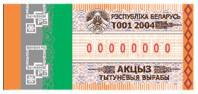 Приложение 2к постановлениюСовета МинистровРеспублики Беларусь28.10.2008 N 1610(в редакции постановленияСовета МинистровРеспублики Беларусь11.02.2023 N 120)ОБРАЗЕЦАКЦИЗНОЙ МАРКИ НА САМОКЛЕЯЩЕЙСЯ ОСНОВЕ ДЛЯ МАРКИРОВКИ ТАБАЧНЫХ ИЗДЕЛИЙ, ВВОЗИМЫХ В РЕСПУБЛИКУ БЕЛАРУСЬ И МАРКИРУЕМЫХ НА ТЕРРИТОРИИ РЕСПУБЛИКИ БЕЛАРУСЬ НА ТАМОЖЕННЫХ СКЛАДАХ(введен постановлением Совмина от 11.02.2023 N 120)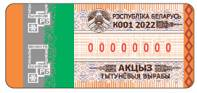 Приложение 3к постановлениюСовета МинистровРеспублики Беларусь28.10.2008 N 1610(в редакции постановленияСовета МинистровРеспублики Беларусь11.02.2023 N 120)ОБРАЗЕЦАКЦИЗНОЙ МАРКИ ДЛЯ МАРКИРОВКИ ТАБАЧНЫХ ИЗДЕЛИЙ (ЗА ИСКЛЮЧЕНИЕМ СИГАРЕТ С ФИЛЬТРОМ ПЕРВОЙ ЦЕНОВОЙ ГРУППЫ), ПРОИЗВЕДЕННЫХ НА ТЕРРИТОРИИ РЕСПУБЛИКИ БЕЛАРУСЬ(введен постановлением Совмина от 11.02.2023 N 120)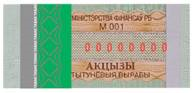 Приложение 4к постановлениюСовета МинистровРеспублики Беларусь28.10.2008 N 1610(в редакции постановленияСовета МинистровРеспублики Беларусь11.02.2023 N 120)ОБРАЗЕЦАКЦИЗНОЙ МАРКИ ДЛЯ МАРКИРОВКИ СИГАРЕТ С ФИЛЬТРОМ ПЕРВОЙ ЦЕНОВОЙ ГРУППЫ, ПРОИЗВЕДЕННЫХ НА ТЕРРИТОРИИ РЕСПУБЛИКИ БЕЛАРУСЬ(введен постановлением Совмина от 11.02.2023 N 120)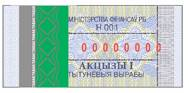 Приложение 5к постановлениюСовета МинистровРеспублики Беларусь28.10.2008 N 1610(в редакции постановленияСовета МинистровРеспублики Беларусь11.02.2023 N 120)ОБРАЗЕЦСПЕЦИАЛЬНОЙ МАРКИ ДЛЯ МАРКИРОВКИ ТАБАЧНЫХ ИЗДЕЛИЙ, ОБРАЩЕННЫХ В ДОХОД ГОСУДАРСТВА(введен постановлением Совмина от 11.02.2023 N 120)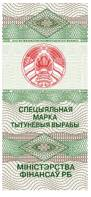 Приложение 6к постановлениюСовета МинистровРеспублики Беларусь28.10.2008 N 1610(в редакции постановленияСовета МинистровРеспублики Беларусь11.02.2023 N 120)ОБРАЗЕЦСПЕЦИАЛЬНОЙ МАРКИ НА САМОКЛЕЯЩЕЙСЯ ОСНОВЕ ДЛЯ МАРКИРОВКИ ТАБАЧНЫХ ИЗДЕЛИЙ, ОБРАЩЕННЫХ В ДОХОД ГОСУДАРСТВА(введен постановлением Совмина от 11.02.2023 N 120)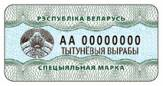                                                   УТВЕРЖДЕНО                                                  Постановление                                                  Совета Министров                                                  Республики Беларусь                                                  28.10.2008 N 1610                                                  (в редакции постановления                                                  Совета Министров                                                  Республики Беларусь                                                  16.05.2019 N 306)ПОЛОЖЕНИЕОБ АКЦИЗНЫХ МАРКАХ ДЛЯ МАРКИРОВКИ ТАБАЧНЫХ ИЗДЕЛИЙ, ВВОЗИМЫХ В РЕСПУБЛИКУ БЕЛАРУСЬГЛАВА 1ОБЩИЕ ПОЛОЖЕНИЯ1. Настоящим Положением определяется порядок изготовления и реализации акцизных марок для маркировки табачных изделий, ввозимых в Республику Беларусь, в том числе с территории государств - членов Евразийского экономического союза (далее, если не установлено иное, - акцизные марки), маркировки ими табачных изделий, учета, хранения, уничтожения этих марок, контроля за их использованием, порядок и срок представления отчетов об их использовании.(в ред. постановления Совмина от 25.03.2022 N 175)ГЛАВА 2ИЗГОТОВЛЕНИЕ И РЕАЛИЗАЦИЯ АКЦИЗНЫХ МАРОК2. Департамент государственных знаков Министерства финансов организует изготовление и реализацию акцизных марок.3. Изготовление акцизных марок осуществляется республиканским унитарным предприятием "Минская печатная фабрика" Департамента государственных знаков Министерства финансов (далее - РУП "Минская печатная фабрика").4. Оплата расходов по изготовлению акцизных марок РУП "Минская печатная фабрика" осуществляется в порядке, определяемом Министерством финансов.5. Акцизные марки приобретаются юридическими лицами Республики Беларусь, обеспечивающими реализацию исключительного права государства на осуществление импорта табачных изделий, имеющими лицензию на импорт табачных изделий в случае, если ее наличие требуется законодательством о нетарифном регулировании, международными договорами Республики Беларусь, международно-правовыми актами, составляющими право Евразийского экономического союза, и заключившими внешнеторговые договоры на импорт табачных изделий (далее - импортеры).(часть первая п. 5 в ред. постановления Совмина от 08.06.2022 N 370)Импортеры приобретают акцизные марки в таможенных органах, перечень которых определяется Государственным таможенным комитетом. В случае, если табачные изделия маркируются акцизными марками за пределами территории Республики Беларусь, реализацию акцизных марок осуществляют таможни, в регион деятельности которых импортер планирует поступление товара. В случае, если табачные изделия маркируются акцизными марками на территории Республики Беларусь на таможенных складах, реализацию акцизных марок осуществляют таможни, в регионе деятельности которых находится такой таможенный склад.(часть вторая п. 5 в ред. постановления Совмина от 08.06.2022 N 370)Реализация акцизных марок импортеру производится в количестве, не превышающем количества, необходимого для маркировки ими табачных изделий, ввозимых в Республику Беларусь, ввоз которых предусмотрен внешнеторговым договором и лицензией на импорт табачных изделий в случае, если ее наличие требуется законодательством Республики Беларусь, международными договорами Республики Беларусь, международно-правовыми актами, составляющими право Евразийского экономического союза.(в ред. постановлений Совмина от 25.03.2022 N 175, от 08.06.2022 N 370)6. Выдача акцизных марок таможне производится республиканским унитарным предприятием "Издательство "Белбланкавыд" (далее, если не установлено иное, - РУП "Издательство "Белбланкавыд").(в ред. постановления Совмина от 08.06.2022 N 370)7. Приобретение акцизных марок осуществляется импортерами:до фактического ввоза табачных изделий в Республику Беларусь, если табачные изделия маркируются акцизными марками за пределами территории Республики Беларусь;до или после фактического ввоза табачных изделий в Республику Беларусь, если табачные изделия маркируются акцизными марками на территории Республики Беларусь.(п. 7 в ред. постановления Совмина от 08.06.2022 N 370)8. Для приобретения акцизных марок импортер обращается в таможню с заявлением о приобретении акцизных марок (далее, если не установлено иное, - заявление) по форме согласно приложению 1. Заявление представляется в одном экземпляре в письменной либо электронной форме.(в ред. постановления Совмина от 08.06.2022 N 370)До подачи заявления импортер производит оплату стоимости акцизных марок на текущий (расчетный) банковский счет, открытый для зачисления платежей в бюджет, контроль за уплатой которых осуществляется таможенными органами. Сведения об оплате стоимости акцизных марок указываются в заявлении.(в ред. постановления Совмина от 25.03.2022 N 175)К заявлению прилагается копия внешнеторгового договора, в соответствии с которым будет производиться либо произведен ввоз табачных изделий.(в ред. постановления Совмина от 08.06.2022 N 370)Импортер одновременно с заявлением представляет в таможню документы, подтверждающие предоставление обеспечения исполнения обязанности по уплате таможенных пошлин, налогов, в отношении табачных изделий, для маркировки которых приобретаются акцизные марки. Для пересчета иностранной валюты, в которой установлен фиксированный размер обеспечения исполнения обязанности по уплате таможенных пошлин, налогов, в белорусские рубли используется официальный курс белорусского рубля к соответствующей валюте, установленный Национальным банком на день регистрации в таможне заявления импортера.(в ред. постановлений Совмина от 25.03.2022 N 175, от 08.06.2022 N 370)9. Таможня не позднее одного рабочего дня со дня регистрации заявления направляет посредством системы межведомственного электронного документооборота государственных органов в РУП "Издательство "Белбланкавыд" заявку на изготовление акцизных марок (далее, если не установлено иное, - заявка) по форме согласно приложению 2 либо информирует импортера об отказе в направлении заявки.(в ред. постановлений Совмина от 25.03.2022 N 175, от 08.06.2022 N 370)Основанием для отказа импортеру в направлении заявки является несоблюдение им требований, установленных в пунктах 7 и 8 настоящего Положения.В день поступления заявки РУП "Издательство "Белбланкавыд" направляет ее РУП "Минская печатная фабрика", которое в срок, не превышающий 12 рабочих дней, обеспечивает изготовление акцизных марок в количестве, указанном в заявке.(в ред. постановления Совмина от 25.03.2022 N 175)Изготовленные акцизные марки РУП "Минская печатная фабрика" передает РУП "Издательство "Белбланкавыд" на основании заключенного между ними договора с оформлением товарно-транспортной накладной и вносит в электронный банк данных бланков документов и документов с определенной степенью защиты и печатной продукции (далее - электронный банк данных) информацию об изготовленных и переданных РУП "Издательство "Белбланкавыд" акцизных марках.10. РУП "Издательство "Белбланкавыд" после получения акцизных марок посредством системы межведомственного электронного документооборота государственных органов информирует таможню о готовности выдать акцизные марки с указанием наименования импортера, его учетного номера плательщика, номера и даты заявления.11. Выдача акцизных марок уполномоченному должностному лицу таможни осуществляется при предъявлении доверенности и документа, удостоверяющего личность. При этом оформляется товарно-транспортная накладная.РУП "Издательство "Белбланкавыд" вносит в электронный банк данных информацию о полученных и выданных таможне акцизных марках.(в ред. постановления Совмина от 08.06.2022 N 370)12. Таможня может реализовывать акцизные марки импортеру непосредственно на РУП "Издательство "Белбланкавыд" в порядке, предусмотренном в пункте 15 настоящего Положения.13. После получения от РУП "Издательство "Белбланкавыд" информации, указанной в пункте 10 настоящего Положения, таможня в течение одного рабочего дня направляет импортеру извещение о получении заказанных акцизных марок по форме согласно приложению 3. Это извещение составляется в двух экземплярах, один из которых направляется импортеру, второй хранится в таможне вместе с документами, указанными в пункте 8 настоящего Положения.(в ред. постановления Совмина от 25.03.2022 N 175)14. Для приобретения акцизных марок импортер представляет в таможню:документ, подтверждающий служебное положение руководителя, а также документ, удостоверяющий его личность, - при получении акцизных марок руководителем;доверенность на получение акцизных марок, а также документ, удостоверяющий личность представителя импортера, - при получении акцизных марок представителем импортера, кроме руководителя.(п. 14 в ред. постановления Совмина от 08.06.2022 N 370)15. Реализация акцизных марок импортеру осуществляется должностным лицом таможни, уполномоченным приказом начальника таможни, в количестве, указанном в заявлении. При этом оформляется товарно-транспортная накладная. Транспортировка акцизных марок организуется импортером.При реализации акцизных марок оформляется подтверждение приобретения акцизных марок по форме согласно приложению 4, которое составляется в трех экземплярах. Два экземпляра остаются в таможне, реализовавшей акцизные марки, а один экземпляр такого подтверждения в случае, если:заявление было подано в письменной форме, выдается импортеру;заявление было подано в электронной форме, направляется импортеру через единый портал электронных услуг.Информация о реализованных импортерам акцизных марках в течение двух рабочих дней со дня реализации вносится таможней в электронный банк данных.Реализация акцизных марок, вывозимых для маркировки табачных изделий в государства - члены Евразийского экономического союза, осуществляется таможней в соответствии с настоящим Положением.(часть четвертая п. 15 введена постановлением Совмина от 08.06.2022 N 370)16. Таможня, реализовавшая акцизные марки, не позднее трех рабочих дней, следующих за днем реализации акцизных марок, направляет в таможню, в регионе деятельности которой находится пункт ввоза, через который табачные изделия будут ввозиться в Республику Беларусь:заявление;подтверждение приобретения акцизных марок.17. Таможенные операции, связанные с помещением под таможенную процедуру акцизных марок, вывозимых за пределы таможенной территории Евразийского экономического союза в целях нанесения их на табачные изделия, совершаются таможней, реализовавшей акцизные марки.18. При наличии в пункте ввоза, через который будут ввозиться табачные изделия, промаркированные акцизными марками, помещаемые под таможенную процедуру таможенного транзита, информации о реализации таких акцизных марок предоставления обеспечения исполнения обязанности по уплате таможенных пошлин, налогов в отношении таких табачных изделий не требуется.ГЛАВА 3МАРКИРОВКА ТАБАЧНЫХ ИЗДЕЛИЙ АКЦИЗНЫМИ МАРКАМИ19. Маркировка табачных изделий осуществляется путем наклеивания акцизных марок на потребительскую упаковку табачных изделий, неотделимую от табачных изделий до их употребления и в которой они представляются для розничной продажи.20. При наклеивании акцизных марок (за исключением акцизных марок на самоклеящейся основе) должен применяться клей, не позволяющий снять акцизные марки с потребительской упаковки табачных изделий без их повреждения.(в ред. постановления Совмина от 11.02.2023 N 120)21. В зависимости от вида потребительской упаковки, в которую расфасованы табачные изделия, акцизная марка наклеивается следующими способами:на табачные изделия в твердой пачке - под целлофановую упаковку на боковую и заднюю сторону пачки таким образом, чтобы захватить ее открываемую часть;на табачные изделия в мягкой пачке - под целлофановую упаковку сверху посередине таким образом, чтобы захватить три стороны пачки, в том числе ее открываемую часть;на табачные изделия в пачке типа "Прима" - на заднюю сторону пачки и ее языковый клапан так, чтобы исключить при этом закрытие штрих-кода страны-изготовителя;на сигары и сигариллы, не имеющие индивидуальной потребительской упаковки, расфасованные в коробки с открывающейся верхней частью или другие виды упаковки, - таким образом, чтобы охватить боковую поверхность и открывающуюся часть коробки или упаковки;на сигары и сигариллы, расфасованные в индивидуальную потребительскую упаковку, - на каждую упаковку в месте, позволяющем визуально определить наличие марки на упаковке, предназначенной для розничной продажи.На табачные изделия в иной потребительской упаковке акцизная марка наносится в месте, позволяющем визуально определить наличие марки на потребительской упаковке, предназначенной для розничной продажи.21-1. В случае использования акцизной марки на самоклеящейся основе маркировка табачных изделий производится путем наклеивания акцизной марки поверх целлофановой пленки на разрывную ленту (лента, опоясывающая упаковку и служащая для разрыва целлюлозной (полипропиленовой) оболочки).На сигары и сигариллы, не имеющие индивидуальной потребительской упаковки, расфасованные в коробки с открывающейся верхней частью или другие виды упаковки, акцизная марка на самоклеящейся основе наклеивается таким образом, чтобы захватить боковую поверхность и верхнюю открывающуюся часть коробки или упаковки.На сигары и сигариллы, расфасованные в индивидуальную потребительскую упаковку, акцизная марка на самоклеящейся основе наклеивается на каждую упаковку в месте, позволяющем визуально определить наличие марки на упаковке, предназначенной для розничной продажи.На табачные изделия в иной потребительской упаковке акцизная марка на самоклеящейся основе наклеивается в месте, позволяющем визуально определить наличие марки на потребительской упаковке, предназначенной для розничной продажи.Акцизная марка на самоклеящейся основе наклеивается таким образом, чтобы при открытии потребительской упаковки в месте, специально предназначенном для ее открытия, она повреждалась либо разрывалась.(п. 21-1 введен постановлением Совмина от 11.02.2023 N 120)22. В случае невозможности маркировки табачных изделий, расфасованных в потребительскую упаковку, с соблюдением требований, указанных в пунктах 19 - 21-1 настоящего Положения, либо возникновения у импортеров сомнений в правильности маркировки конкретного вида потребительской упаковки табачного изделия Министерство финансов по согласованию с Министерством по налогам и сборам и Государственным таможенным комитетом разъясняет вопросы, связанные с соблюдением требований, предъявляемых к маркировке табачных изделий.(в ред. постановления Совмина от 11.02.2023 N 120)При нарушении порядка маркировки, установленного настоящим Положением (за исключением случаев отсутствия на табачных изделиях акцизных марок, маркировки акцизными марками табачных изделий способами, позволяющими их повторное использование, либо случаев нанесения на табачные изделия поддельных акцизных марок), вопрос о возможности совершения таможенных операций в отношении табачных изделий или их передаче во владение, пользование и распоряжение, если совершение таможенных операций в отношении таких товаров в соответствии с законодательством о таможенном регулировании не требуется, может быть решен Государственным таможенным комитетом по согласованию с Министерством по налогам и сборам.(часть вторая п. 22 введена постановлением Совмина от 08.06.2022 N 370)ГЛАВА 4УЧЕТ И ХРАНЕНИЕ АКЦИЗНЫХ МАРОК23. Таможни и импортеры обеспечивают учет и хранение акцизных марок, исключающие их хищение, повреждение, воздействие на них (в том числе на клеевую основу) либо утрату.Приобретенные импортерами акцизные марки не подлежат отчуждению или передаче в других формах иным лицам, за исключением случаев передачи их для нанесения на табачные изделия, ввозимые на территорию Республики Беларусь, а также возврата неиспользованных акцизных марок.(п. 23 в ред. постановления Совмина от 08.06.2022 N 370)24. Выданные таможням и импортерам акцизные марки приходуются и направляются для дальнейшего их хранения в кассе или другом специально оборудованном помещении.(п. 24 в ред. постановления Совмина от 08.06.2022 N 370)25. В случае невыполнения или частичного выполнения внешнеторгового договора импортер обязан вернуть неиспользованные акцизные марки в таможню, осуществившую их реализацию.Возврат акцизных марок осуществляется на основании заявления импортера, составленного в произвольной форме, на имя начальника таможни с указанием причины возврата.(в ред. постановления Совмина от 08.06.2022 N 370)26. Неиспользованные акцизные марки возвращаются импортером в таможню в том же виде, в каком они были реализованы (в неповрежденной упаковке РУП "Минская печатная фабрика"), для повторной реализации в соответствии с настоящим Положением. При нарушении указанного требования акцизные марки считаются поврежденными и возвращаются в таможню как поврежденные для уничтожения в соответствии с главой 5 настоящего Положения.Возврат импортером акцизных марок оформляется товарно-транспортной накладной.27. Неиспользованные акцизные марки возвращаются таможней, реализовавшей акцизные марки, на РУП "Издательство "Белбланкавыд" для осуществления контроля за их подлинностью в соответствии с установленными требованиями.(в ред. постановления Совмина от 08.06.2022 N 370)Возврат таможней акцизных марок оформляется товарно-транспортной накладной.Возвращенные акцизные марки учитываются на забалансовых счетах РУП "Издательство "Белбланкавыд" и таможни до получения заключения экспертизы об их подлинности.(в ред. постановления Совмина от 08.06.2022 N 370)28. РУП "Издательство "Белбланкавыд" в течение 10 рабочих дней со дня возврата таможней акцизных марок организует проведение экспертизы их подлинности. Экспертизу осуществляет республиканское научно-техническое унитарное предприятие "Криптотех" Департамента государственных знаков Министерства финансов.(в ред. постановления Совмина от 08.06.2022 N 370)Если в результате экспертизы подтверждается подлинность возвращенных неиспользованных акцизных марок, РУП "Издательство "Белбланкавыд" направляет в таможню соответствующее заключение экспертизы, а таможня выдает импортеру подтверждение о приеме неиспользованных (поврежденных) акцизных марок по форме согласно приложению 5 и вносит информацию о возвращенных импортером и переданных РУП "Издательство "Белбланкавыд" неиспользованных акцизных марках в электронный банк данных.(часть вторая п. 28 в ред. постановления Совмина от 08.06.2022 N 370)РУП "Издательство "Белбланкавыд" приходует возвращенные неиспользованные акцизные марки и на основании заключения экспертизы, подтверждающего подлинность возвращенных неиспользованных акцизных марок, и заявления таможни вносит информацию об их оприходовании в электронный банк данных.(часть третья п. 28 в ред. постановления Совмина от 08.06.2022 N 370)Возврат стоимости неиспользованных акцизных марок, подлинность которых установлена, производится Минской центральной таможней по стоимости их приобретения в течение трех рабочих дней со дня представления импортером заявления о возврате денежных средств, уплаченных за акцизные марки.(в ред. постановлений Совмина от 08.06.2022 N 370, от 11.02.2023 N 120)Части пятая - шестая исключены с 22 июня 2022 года. - Постановление Совмина от 08.06.2022 N 370.ГЛАВА 5УНИЧТОЖЕНИЕ АКЦИЗНЫХ МАРОК29. Поврежденные акцизные марки подлежат возврату в таможню, реализовавшую их.В случае возврата поврежденных акцизных марок импортер представляет в таможню сведения о поврежденных акцизных марках на бумажном носителе по форме согласно приложению 6, а также на электронном носителе для включения этих сведений в электронный банк данных.Ответственность за достоверность сведений о поврежденных акцизных марках и за соответствие сведений на бумажном и электронном носителях несет импортер.(п. 29 в ред. постановления Совмина от 08.06.2022 N 370)30. Поврежденные акцизные марки, возвращаемые в таможню, должны быть наклеены на отдельные листы бумаги формата A4 либо A3 с соблюдением следующих требований:наклеивание акцизных марок должно производиться без складок и неровностей так, чтобы четко просматривались их серия, номер и центральная часть;при разрыве акцизных марок отдельные их части должны быть соединены;общая площадь каждой возвращаемой импортером поврежденной акцизной марки (в том числе восстановленной из отдельных частей) должна составлять более 50 процентов ее первоначального размера.Если акцизные марки были реализованы импортеру в листах и произошло повреждение листа, то такой лист должен быть наклеен (в том числе восстановленный из отдельных частей) на лист бумаги такого же формата, как и формат листа с акцизными марками, с соблюдением указанных в части первой настоящего пункта требований.31. Таможня при приеме поврежденных акцизных марок осуществляет выборочный контроль соответствия серий и номеров возвращаемых импортером акцизных марок сериям и номерам реализованных ему акцизных марок.32. Таможня осуществляет контроль подлинности возвращенных поврежденных акцизных марок в соответствии с инструкциями (методическими указаниями) по контролю их подлинности.Если после такого контроля остаются сомнения в подлинности возвращенных поврежденных акцизных марок, они передаются РУП "Издательство "Белбланкавыд" в порядке, определенном в пункте 27 настоящего Положения, для проведения экспертизы их подлинности.(часть вторая п. 32 в ред. постановления Совмина от 08.06.2022 N 370)В случае подтверждения подлинности возвращенных поврежденных акцизных марок таможней выдается импортеру подтверждение о приеме неиспользованных (поврежденных) акцизных марок для маркировки табачных изделий без указания серий и номеров.(часть третья п. 32 в ред. постановления Совмина от 08.06.2022 N 370)33. Принятые таможней поврежденные акцизные марки уничтожаются комиссией, создаваемой приказом начальника таможни, с составлением акта об уничтожении акцизных марок по форме согласно приложению 7.Сведения об уничтоженных акцизных марках вносятся таможней в электронный банк данных.ГЛАВА 6КОНТРОЛЬ ЗА ИСПОЛЬЗОВАНИЕМ АКЦИЗНЫХ МАРОК. ПОРЯДОК И СРОК ПРЕДСТАВЛЕНИЯ ОТЧЕТОВ ОБ ИСПОЛЬЗОВАНИИ АКЦИЗНЫХ МАРОК34. Контроль за использованием акцизных марок осуществляется таможней, реализовавшей их, путем проверки соответствия количества акцизных марок, которыми промаркированы табачные изделия (в том числе табачные изделия с поврежденными акцизными марками), и (или) возвращенных импортером акцизных марок общему количеству реализованных импортеру акцизных марок.(п. 34 в ред. постановления Совмина от 08.06.2022 N 370)35. Табачные изделия, маркировка которых осуществлялась за пределами территории Республики Беларусь, должны быть фактически ввезены в Республику Беларусь и предъявлены таможне, реализовавшей акцизные марки, не позднее шести месяцев с даты их реализации.Табачные изделия, маркировка которых осуществлялась на территории Республики Беларусь, должны быть промаркированы акцизными марками и предъявлены таможне, реализовавшей акцизные марки, не позднее трех месяцев с даты их реализации.(п. 35 в ред. постановления Совмина от 08.06.2022 N 370)36. Табачные изделия, подлежащие маркировке акцизными марками, совершение таможенных операций в отношении которых в соответствии с законодательством о таможенном регулировании не требуется, могут размещаться на складе импортера, приобретшего акцизные марки.(в ред. постановления Совмина от 08.06.2022 N 370)Импортер, приобретший акцизные марки, письменно уведомляет таможню, реализовавшую акцизные марки, о поступлении к нему товаров, указанных в части первой настоящего пункта, и месте их размещения.Таможня в течение одного рабочего дня после получения данного уведомления письменно информирует импортера, приобретшего акцизные марки, о дате и времени проведения таможенного контроля. Импортер, приобретший акцизные марки, обеспечивает условия для проведения такого контроля.37. Импортер представляет в таможню, реализовавшую акцизные марки, отчет об использовании акцизных марок по форме согласно приложению 8 не позднее 60 рабочих дней со дня:(в ред. постановления Совмина от 11.02.2023 N 120)помещения табачных изделий, в отношении которых требуется совершение таможенных операций, под таможенную процедуру выпуска для внутреннего потребления;уведомления таможни, реализовавшей акцизные марки, о поступлении к нему табачных изделий, ввозимых на территорию Республики Беларусь с территории государств - членов Евразийского экономического союза, и месте их размещения.(часть первая п. 37 в ред. постановления Совмина от 08.06.2022 N 370)При этом количество реализованных акцизных марок должно соответствовать общему количеству акцизных марок, нанесенных на табачные изделия, и (или) возвращенных импортером неиспользованных и (или) поврежденных акцизных марок, и (или) уничтоженных акцизных марок, и (или) акцизных марок, нанесенных на изъятые или конфискованные табачные изделия, и (или) количеству поврежденных акцизных марок, указанному в актах таможенного досмотра.(в ред. постановления Совмина от 08.06.2022 N 370)38. В случае утраты вывезенных из Республики Беларусь акцизных марок вследствие стихийных бедствий, аварий, эпидемий, эпизоотий, носящих чрезвычайный характер, а также военных действий и массовых беспорядков (далее - обстоятельства непреодолимой силы) в качестве отчета об использовании акцизных марок может быть принято подтверждение о наступлении обстоятельства непреодолимой силы, выданное консульским учреждением Республики Беларусь или уполномоченными органами в государстве, на территории которого имело место это обстоятельство непреодолимой силы, если консульское учреждение Республики Беларусь в данном государстве отсутствует, либо Министерством иностранных дел.(п. 38 в ред. постановления Совмина от 08.06.2022 N 370)39. В случае, если табачные изделия с нанесенными акцизными марками вывозятся из Республики Беларусь, акцизные марки должны быть повреждены способом, исключающим возможность реализации этих табачных изделий на территории Республики Беларусь, в присутствии уполномоченного должностного лица таможни, реализовавшей акцизные марки, с составлением таможней соответствующего отчета по форме согласно приложению 9.(в ред. постановления Совмина от 25.03.2022 N 175)40. Информация об акцизных марках, указанных в пунктах 38 и 39 настоящего Положения, вносится таможней в электронный банк данных.Приложение 1к Положению об акцизных маркахдля маркировки табачных изделий,ввозимых в Республику Беларусь(в редакции постановленияСовета МинистровРеспублики Беларусь08.06.2022 N 370)(в ред. постановления Совмина от 08.06.2022 N 370)Форма                                          Начальнику ______________________                                                     (наименование таможни)                                          Регистрационный N _______________                                          от ____ ________________ 20___ г.                                                 (заполняется таможней)                                 ЗАЯВЛЕНИЕ                       о приобретении акцизных марок___________________________________________________________________________  (полное наименование импортера, учетный номер плательщика, адрес места                                нахождения)просит реализовать акцизные марки для маркировки __________________________                                                    (полное наименование___________________________________________________________________________                             табачных изделий)исходя из расчета их количества согласно приложению 1.     Табачные изделия, происходящие из ___________________________________,                                           (наименование государства)ввезены (будут ввезены) из ________________________________________________                                     (наименование государства)в соответствии с внешнеторговым договором от __ ________ 20___ г. N _______по лицензии на импорт табачных изделий <*> от __ _______ 20___ г. N ______.     Маркировка  табачных  изделий  акцизными  марками  будет  осуществлена___________________________________________________________________________  (наименование государства, на территории которого будет осуществляться__________________________________________________________________________.                       маркировка табачных изделий)     Импортер  обязуется <**> осуществить  фактический  ввоз  в  РеспубликуБеларусь через ____________________________________________________________                           (наименование пункта ввоза <***>)подлежащих маркировке _____________________________________________________                                (наименование табачных изделий)с последующим размещением их на ___________________________________________                                   (номер регистрации владельца склада___________________________________________________________________________   временного хранения в реестре владельцев складов временного хранения,___________________________________________________________________________на котором будут храниться товары, адрес места нахождения склада временного___________________________________________________________________________                    хранения (склада импортера <****>)и предъявить их таможне.     Импортер обязуется <*****> осуществить маркировку ____________________                                                          (наименование__________________________________________________________________________,                             табачных изделий)размещенных (подлежащих размещению) на таможенном складе __________________                                                              (номер___________________________________________________________________________       регистрации владельца таможенного склада в реестре владельцев__________________________________________________________________________,            таможенных складов, адрес места нахождения склада)и предъявить их таможне.     Импортер  предоставляет  обеспечение  исполнения обязанности по уплатетаможенных пошлин, налогов в соответствии с расчетом согласно приложению 2.     В  качестве  обеспечения  исполнения  обязанности по уплате таможенныхпошлин,  налогов  в  отношении  табачных  изделий,  для  маркировки которыхприобретаются акцизные марки, представлено ________________________________                                             (наименование, номер, дата__________________________________________________________________________.     документа, подтверждающего предоставление обеспечения исполнения             обязанности по уплате таможенных пошлин, налогов)     Стоимость акцизных марок в размере ___________________________________                                                 (сумма в рублях)оплачена согласно платежному документу от __ __________ 20__ г. N ________.Руководитель импортера _______________            _________________________                          (подпись)                  (инициалы, фамилия)Главный бухгалтер _______________                 _________________________                    (подпись)                        (инициалы, фамилия)--------------------------------<*> Сведения о лицензии на импорт табачных изделий указываются в случае, если наличие такой лицензии требуется законодательством о нетарифном регулировании, в том числе международным договором Республики Беларусь.<**> Подлежит заполнению в случае, если табачные изделия маркируются акцизными марками за пределами территории Республики Беларусь.<***> Не указывается при ввозе с территории государств - членов Евразийского экономического союза.<****> При ввозе с территории государств - членов Евразийского экономического союза указывается адрес места нахождения склада импортера.<*****> Подлежит заполнению в случае, если табачные изделия маркируются акцизными марками на территории Республики Беларусь на таможенных складах.Приложение 1к заявлению о приобретенииакцизных марок(в редакции постановленияСовета МинистровРеспублики Беларусь08.06.2022 N 370)РАСЧЕТколичества акцизных марокРуководитель импортера _______________            _________________________                          (подпись)                 (инициалы, фамилия)Главный бухгалтер _______________                 _________________________                     (подпись)                      (инициалы, фамилия)Приложение 2к заявлению о приобретенииакцизных марок(в редакции постановленияСовета МинистровРеспублики Беларусь08.06.2022 N 370)РАСЧЕТсуммы обеспечения исполнения обязанностипо уплате таможенных пошлин, налогов     Необходимая   сумма   обеспечения  исполнения  обязанности  по  уплатетаможенных пошлин, налогов ________________________________________ рублей.Руководитель импортера _______________            _________________________                          (подпись)                  (инициалы, фамилия)Главный бухгалтер _______________                 _________________________                      (подпись)                      (инициалы, фамилия)Приложение 2к Положению об акцизных маркахдля маркировки табачных изделий,ввозимых в Республику Беларусь(в редакции постановленияСовета МинистровРеспублики Беларусь16.05.2019 N 306)(в ред. постановления Совминаот 25.03.2022 N 175)(в ред. постановления Совмина от 25.03.2022 N 175)Форма                                 Директору РУП "Издательство "Белбланкавыд"                                 Регистрационный N ___________________                                 от __ _____________________ ______ г.                                   (заполняется данным предприятием)                                  ЗАЯВКА                      на изготовление акцизных марок___________________________________________________________________________                       (полное наименование таможни)просит изготовить акцизные марки для маркировки табачных изделий, ввозимыхв Республику Беларусь, согласно заявлению _________________________________                                           (полное наименование импортера)N ________________________ от __ _____________________ ____ г. в количестве__________________________________________________________________________.                           (цифрами и прописью)Начальник  таможни(либо  уполномоченныйим  заместитель)       ________________     _______________________________                          (подпись)               (инициалы, фамилия)                          М.П.Главный бухгалтер     _________________     _______________________________                          (подпись)               (инициалы, фамилия)Приложение 3к Положению об акцизных маркахдля маркировки табачных изделий,ввозимых в Республику Беларусь(в редакции постановленияСовета МинистровРеспублики Беларусь16.05.2019 N 306)(в ред. постановления Совминаот 25.03.2022 N 175)Форма                                               ____________________________                                                 (наименование импортера,                                               ____________________________                                                    место его нахождения)                                 ИЗВЕЩЕНИЕ                   о получении заказанных акцизных марок     Акцизные  марки,  заказанные  в  соответствии  с  вашим  заявлением  оприобретении акцизных марок N _________ от __ _________ 20__ г., поступили.     Для получения  данных  акцизных  марок  вам  необходимо  обратиться  в__________________________________________________________________________.                          (наименование таможни)Начальник таможни(либо уполномоченный им заместитель) ____________     _____________________                                       (подпись)       (инициалы, фамилия)Приложение 4к Положению об акцизных маркахдля маркировки табачных изделий,ввозимых в Республику Беларусь(в редакции постановленияСовета МинистровРеспублики Беларусь16.05.2019 N 306)(в ред. постановления Совминаот 25.03.2022 N 175)Форма                               ПОДТВЕРЖДЕНИЕ                        приобретения акцизных марок                    N ______ от __ ____________ ____ г.     Реализованы __________________________________________________________                           (полное наименование импортера,___________________________________________________________________________    учетный номер плательщика, место нахождения, банковские реквизиты)согласно заявлению о приобретении акцизных марок N ________________________от __ ____________ ____ г. акцизные марки:     _____________ в количестве ________ номерами с __________ по _________       (серия)стоимостью _______________________________________________________________;                               (цифрами и прописью)     _____________ в количестве ________ номерами с __________ по _________       (серия)стоимостью _______________________________________________________________;                               (цифрами и прописью)     _____________ в количестве ________ номерами с __________ по _________       (серия)стоимостью _______________________________________________________________.                               (цифрами и прописью)     Общее количество акцизных марок _____________________________________,                                              (прописью, штук)общая стоимость __________________________________________________________.                                   (прописью, рублей)_______________________________     _______________     ___________________(должность уполномоченного лица        (подпись,        (инициалы, фамилия)таможни, реализовавшей акцизные     личная номерная             марки)                     печать)     Получено ____________________________________________________________,                           (должность, фамилия, имя, отчество)доверенность N ______________ от __ _________________ ______ г.                    (при получении акцизных марок иным                представителем импортера, кроме руководителя)     Документ, удостоверяющий личность, ___________________________________                                         (серия (при наличии), номер, дата___________________________________________________________________________       выдачи, наименование государственного органа, его выдавшего,__________________________________________________________________________.                   идентификационный номер (при наличии)Получил     __________________             ________________________________                (подпись)                         (инициалы, фамилия)_________________________       (дата)Приложение 5к Положению об акцизных маркахдля маркировки табачных изделий,ввозимых в Республику Беларусь(в редакции постановленияСовета МинистровРеспублики Беларусь16.05.2019 N 306)(в ред. постановления Совминаот 25.03.2022 N 175)(в ред. постановления Совмина от 08.06.2022 N 370)Форма                               ПОДТВЕРЖДЕНИЕ          о приеме неиспользованных (поврежденных) акцизных марок                           (ненужное зачеркнуть)                         __ _____________ ____ г.     Настоящим подтверждается возврат _____________________________________                                         (полное наименование импортера,___________________________________________________________________________                        учетный номер плательщика)через _____________________________________________________________________              (должность уполномоченного должностного лица таможни,                               фамилия, имя, отчество)акцизных марок, реализованных в соответствии с подтверждением  приобретенияакцизных марок N __________ от __ ____________ ____ г.     Возвращены акцизные марки:     ______________ в количестве _________ номерами с _________ по ________        (серия)стоимостью _______________________________________________________________;                                (цифрами и прописью)     ______________ в количестве _________ номерами с ________ по _________        (серия)стоимостью _______________________________________________________________;                                (цифрами и прописью)     ______________ в количестве _________ номерами с ________ по _________        (серия)стоимостью _______________________________________________________________.                                (цифрами и прописью)     Общее количество акцизных марок _____________________________________,                                              (цифрами и прописью)общая стоимость __________________________________________________________.                                   (цифрами и прописью)Акцизные марки сдал   _______________  _______________  ___________________                        (должность)       (подпись)     (инициалы, фамилия)Акцизные марки принял _______________  _______________  ___________________                        (должность         (подпись,    (инициалы, фамилия)                      уполномоченного  личная номерная                       лица таможни)       печать)Приложение 6к Положению об акцизных маркахдля маркировки табачных изделий,ввозимых в Республику Беларусь(в редакции постановленияСовета МинистровРеспублики Беларусь16.05.2019 N 306)(в ред. постановления Совминаот 25.03.2022 N 175)Форма                                 СВЕДЕНИЯ                      о поврежденных акцизных марках                      за _________________ ____ года___________________________________________________________________________        (полное наименование импортера, учетный номер плательщика)информирует о представлении _______________________________________________                                    (наименование таможни)________________________ сведений о следующих поврежденных акцизных марках,приобретенных в соответствии с подтверждением приобретения  акцизных  марокN ____ от __ ______________ ____ г.:     ____________ в количестве ________ номерами с __________ по __________        (серия)стоимостью _______________________________________________________________;                              (цифрами и прописью)     ____________ в количестве ________ номерами с __________ по __________        (серия)стоимостью _______________________________________________________________;                              (цифрами и прописью)     ____________ в количестве ________ номерами с __________ по __________        (серия)стоимостью _______________________________________________________________.                              (цифрами и прописью)     Общее количество акцизных марок _____________________________________,                                            (цифрами и прописью)общая стоимость __________________________________________________________.                               (цифрами и прописью)Приложение: на ___ л.     Примечание. Сведения приводятся с соблюдением последовательности серийи номеров акцизных марок.Руководитель импортера     _____________     ______________________________                             (подпись)             (инициалы, фамилия)Главный бухгалтер          _____________     ______________________________                             (подпись)             (инициалы, фамилия)Приложение 7к Положению об акцизных маркахдля маркировки табачных изделий,ввозимых в Республику Беларусь(в редакции постановленияСовета МинистровРеспублики Беларусь16.05.2019 N 306)(в ред. постановления Совминаот 25.03.2022 N 175)(в ред. постановления Совмина от 08.06.2022 N 370)Форма                                    АКТ                       об уничтожении акцизных марок__ _____________ ____ г.     Настоящий  акт  составлен  о  том,   что   акцизные   марки   согласноподтверждению  о  приеме  неиспользованных  (поврежденных)  акцизных  марокот __ ___________________ ____ г.___________________________________________________________________________                    (описание обстоятельств уничтожения___________________________________________________________________________          акцизных марок, количество уничтоженных акцизных марок)Настоящий акт составлен в _________________________________________________                                (наименование населенного пункта)комиссией в составе _______________________________________________________                              (должность, фамилия, имя, отчество___________________________________________________________________________ председателя комиссии, должность, фамилия, имя, отчество членов комиссии)в _____ экземплярах, которые направлены ______________________________________________________________________________________________________________Председатель комиссии     _____________     _______________________________                            (подпись)             (инициалы, фамилия)Члены комиссии:           _____________     _______________________________                            (подпись)             (инициалы, фамилия)                          _____________     _______________________________                            (подпись)             (инициалы, фамилия)                          _____________     _______________________________                            (подпись)             (инициалы, фамилия)Приложение 8к Положению об акцизных маркахдля маркировки табачных изделий,ввозимых в Республику Беларусь(в редакции постановленияСовета МинистровРеспублики Беларусь16.05.2019 N 306)(в ред. постановления Совминаот 25.03.2022 N 175)Форма                                   ОТЧЕТ                      об использовании акцизных марок___________________________________________________________________________            (наименование импортера, учетный номер плательщика)информирует _______________________________________________________________                               (наименование таможни)об   использовании   акцизных   марок,   приобретенных  в  соответствии   сподтверждением приобретения акцизных марок N _______ от __ ________ ____ г.Приложение: на ____ л. в 1 экз.Руководитель импортера     ________________     ___________________________                              (подпись)             (инициалы, фамилия)Главный бухгалтер          ________________     ___________________________                              (подпись)             (инициалы, фамилия)Приложение 9к Положению об акцизных маркахдля маркировки табачных изделий,ввозимых в Республику Беларусь(в редакции постановленияСовета МинистровРеспублики Беларусь25.03.2022 N 175)(введено постановлением Совмина от 25.03.2022 N 175)Форма                                              Регистрационный N ___________                                              от ____ ____________ 20___ г.                                                  (заполняется таможней)                                   ОТЧЕТ                       о повреждении акцизных марок     В    присутствии    уполномоченного    должностного    лица    таможни___________________________________________________________________________      (должность уполномоченного должностного лица таможни, фамилия,___________________________________________________________________________             собственное имя, отчество (если таковое имеется)произведено повреждение акцизных марок, реализованных импортеру ___________                                                                  (полное___________________________________________________________________________            наименование импортера, учетный номер плательщика)в соответствии с подтверждением приобретения акцизных марок N _____________от ______ ________________ _________ г.     Повреждены акцизные марки:______________ в количестве ____________ номерами с __________ по _________   (серия)______________ в количестве ____________ номерами с __________ по _________   (серия)______________ в количестве ____________ номерами с __________ по _________   (серия)______________ в количестве ____________ номерами с __________ по _________   (серия)Общее количество акцизных марок ___________________________________________                                          (цифрами и прописью)При повреждении акцизных марок Республики Беларусь присутствовал__________________________     ___________________     ____________________(должность уполномоченного      (подпись, личная       (инициалы, фамилия)       лица таможни)             номерная печать)                                                  УТВЕРЖДЕНО                                                  Постановление                                                  Совета Министров                                                  Республики Беларусь                                                  28.10.2008 N 1610                                                  (в редакции постановления                                                  Совета Министров                                                  Республики Беларусь                                                  16.05.2019 N 306)ПОЛОЖЕНИЕОБ АКЦИЗНЫХ МАРКАХ ДЛЯ МАРКИРОВКИ ТАБАЧНЫХ ИЗДЕЛИЙ, ПРОИЗВЕДЕННЫХ НА ТЕРРИТОРИИ РЕСПУБЛИКИ БЕЛАРУСЬГЛАВА 1ОБЩИЕ ПОЛОЖЕНИЯ1. Настоящим Положением определяется порядок изготовления и реализации акцизных марок для маркировки табачных изделий, произведенных на территории Республики Беларусь и предназначенных для оборота на ее территории (далее, если не установлено иное, - акцизные марки), маркировки ими этих табачных изделий, учета, хранения, уничтожения акцизных марок, контроля за их использованием.(в ред. постановления Совмина от 25.03.2022 N 175)ГЛАВА 2ИЗГОТОВЛЕНИЕ И РЕАЛИЗАЦИЯ АКЦИЗНЫХ МАРОК2. Департамент государственных знаков Министерства финансов организует изготовление и реализацию акцизных марок юридическим лицам Республики Беларусь, имеющим лицензии на производство алкогольной, непищевой спиртосодержащей продукции, непищевого этилового спирта и табачных изделий, составляющей работой которых является производство табачных изделий (далее - юридические лица).(п. 2 в ред. постановления Совмина от 10.05.2023 N 301)3. Изготовление акцизных марок осуществляется республиканским унитарным предприятием "Минская печатная фабрика" Департамента государственных знаков Министерства финансов (далее - РУП "Минская печатная фабрика").4. Оплата расходов по изготовлению акцизных марок РУП "Минская печатная фабрика" осуществляется в соответствии с порядком, определяемым Министерством финансов.5. Акцизные марки приобретаются юридическими лицами до начала производства табачных изделий в количестве, не превышающем количества, необходимого для маркировки табачных изделий, производимых в пределах установленных квот на их производство.6. Для приобретения акцизных марок юридическое лицо обращается в инспекцию Министерства по налогам и сборам по месту постановки на учет (далее - инспекция МНС). Инспекцией МНС размещается заявка на изготовление акцизных марок (далее, если не установлено иное, - заявка) в электронном банке данных бланков документов и документов с определенной степенью защиты и печатной продукции (далее, если не установлено иное, - электронный банк данных).7. До обращения в инспекцию МНС юридическое лицо производит расчет количества акцизных марок, необходимых для маркировки табачных изделий, и указывает его в заявлении о приобретении акцизных марок (далее, если не предусмотрено иное, - заявление) по форме согласно приложению 1. При этом количество акцизных марок, указанное в расчете, не может превышать количества, необходимого для маркировки табачных изделий, производимых в пределах установленных квот на их производство.(п. 7 в ред. постановления Совмина от 03.06.2023 N 364)8. На основании расчета необходимого количества акцизных марок юридическое лицо вносит денежные средства на счет по учету средств республиканского бюджета, открытый главному управлению Министерства финансов по области или г. Минску для зачисления платежей, контроль за уплатой которых осуществляется налоговым органом по месту постановки юридического лица на учет, в счет оплаты акцизных марок.9. В случае увеличения стоимости акцизных марок перерасчет их стоимости и доплата производятся, если на день увеличения стоимости заявка не размещена в электронном банке данных.10. Приобретение акцизных марок юридическими лицами осуществляется после полной оплаты их стоимости.Допускается оплата приобретаемой партии акцизных марок с отсрочкой платежа до 30 календарных дней в случае представления в инспекцию МНС банковской гарантии, обеспечивающей уплату юридическим лицом оставшейся стоимости партии акцизных марок.Приобретение каждой последующей партии акцизных марок возможно только при условии полной оплаты стоимости предыдущей партии акцизных марок.11. Для размещения заявки в электронном банке данных юридическое лицо обращается в инспекцию МНС с заявлением в письменной либо электронной форме, к которому прилагается банковская гарантия в случае ее использования.(часть первая п. 11 в ред. постановления Совмина от 03.06.2023 N 364)Решение о размещении в электронном банке данных заявки на изготовление акцизных марок принимается по форме согласно приложению 2, а решение об отказе в размещении в электронном банке данных заявки на изготовление акцизных марок - по форме согласно приложению 3.Основанием для размещения заявки в электронном банке данных является соблюдение юридическим лицом требований, содержащихся в пунктах 7 - 10 настоящего Положения.12. РУП "Минская печатная фабрика" обеспечивает изготовление акцизных марок в количестве, указанном в размещенной инспекцией МНС в электронном банке данных заявке, в срок, не превышающий 20 рабочих дней с даты ее размещения.13. РУП "Минская печатная фабрика" передает изготовленные акцизные марки республиканскому унитарному предприятию "Издательство "Белбланкавыд" (далее - РУП "Издательство "Белбланкавыд") на основании заключенного между ними договора с оформлением товарно-транспортной накладной и вносит в электронный банк данных информацию об изготовленных и переданных РУП "Издательство "Белбланкавыд" акцизных марках.14. РУП "Издательство "Белбланкавыд" направляет юридическому лицу извещение об изготовлении заказанных акцизных марок (далее - извещение) по форме согласно приложению 4.15. Реализация акцизных марок РУП "Издательство "Белбланкавыд" юридическим лицам производится при предъявлении следующих документов:извещения;документа, подтверждающего служебное положение руководителя, а также документа, удостоверяющего его личность, - при получении акцизных марок руководителем юридического лица;доверенности на получение акцизных марок и документа, удостоверяющего личность, - при получении акцизных марок иным представителем юридического лица, кроме руководителя.16. РУП "Издательство "Белбланкавыд" производит выдачу акцизных марок юридическим лицам с оформлением товарно-транспортной накладной и вносит информацию о выданных акцизных марках в электронный банк данных.ГЛАВА 3УЧЕТ И ХРАНЕНИЕ АКЦИЗНЫХ МАРОК17. Юридические лица, получившие акцизные марки, обеспечивают учет и хранение этих марок, исключающие их хищение, повреждение либо утрату.18. Юридическое лицо отражает на счетах бухгалтерского учета операции по получению акцизных марок. Полученные акцизные марки передаются материально ответственному лицу, на которое приказом руководителя юридического лица возложены обязанности по ведению учета, хранению и выдаче, для дальнейшего их хранения в специально оборудованном помещении.19. Выдача акцизных марок для маркировки табачных изделий на каждую рабочую смену производится материально ответственным лицом, назначенным приказом руководителя юридического лица.20. Лицо, получившее акцизные марки, расписывается в приходно-расходной книге по учету бланков строгой отчетности и несет ответственность за их использование.21. Юридические лица ежемесячно проводят инвентаризацию акцизных марок. Для этого приказом (распоряжением) руководителя юридического лица создается соответствующая комиссия. В ходе инвентаризации составляется опись, в которой указывается количество неиспользованных неповрежденных, а также поврежденных акцизных марок.22. В случае утери или хищения акцизных марок в день выявления этого факта составляется акт в произвольной форме с указанием даты и места выявления факта утери или хищения акцизных марок, их количества, кодов видов, номиналов, серий и номеров утерянных или похищенных акцизных марок. Акт подписывается руководителем юридического лица (его заместителем) и материально ответственным лицом, указанным в пункте 18 настоящего Положения.В течение двух рабочих дней со дня составления акта его копия представляется в инспекцию МНС для внесения в электронный банк данных информации об утерянных или похищенных акцизных марках.Информация об утерянных или похищенных акцизных марках вносится инспекцией МНС в электронный банк данных.ГЛАВА 4МАРКИРОВКА ТАБАЧНЫХ ИЗДЕЛИЙ АКЦИЗНЫМИ МАРКАМИ23. Сигареты с фильтром, относящиеся в соответствии с подпунктом 9.5 пункта 9 приложения 1 к Налоговому кодексу Республики Беларусь к I группе, маркируются акцизными марками образца, указанного в абзаце пятом пункта 1-1 постановления, утвердившего настоящее Положение.(в ред. постановления Совмина от 11.02.2023 N 120)Иные табачные изделия, не указанные в части первой настоящего пункта, маркируются акцизными марками образца, указанного в абзаце четвертом пункта 1-1 постановления, утвердившего настоящее Положение.(в ред. постановления Совмина от 11.02.2023 N 120)24. Маркировка табачных изделий осуществляется путем наклеивания акцизных марок на потребительскую упаковку табачных изделий, неотделимую от табачных изделий до их употребления и в которой они представляются для розничной продажи.При наклеивании акцизных марок должен применяться клей, не позволяющий снять акцизные марки с потребительской упаковки табачных изделий без их повреждения.25. В зависимости от вида потребительской упаковки, в которую расфасованы табачные изделия, акцизная марка наклеивается следующими способами:на табачные изделия в твердой пачке - под целлофановую упаковку на боковую и заднюю сторону пачки либо на боковую и верхнюю сторону пачки таким образом, чтобы захватить ее открываемую часть;(в ред. постановления Совмина от 11.02.2023 N 120)на табачные изделия в мягкой пачке - под целлофановую упаковку сверху посередине таким образом, чтобы захватить три стороны пачки, в том числе ее открываемую часть;на табачные изделия в пачке типа "Прима" - на заднюю сторону пачки и ее языковый клапан.На табачные изделия в иной потребительской упаковке акцизная марка наносится в месте, позволяющем визуально определить наличие марки на потребительской упаковке, предназначенной для розничной продажи.25-1. В случае невозможности маркировки табачных изделий, расфасованных в потребительскую упаковку, с соблюдением требований, указанных в пунктах 23 - 25 настоящего Положения, либо возникновения у юридических лиц сомнений в правильности маркировки конкретного вида потребительской упаковки табачного изделия Министерство финансов по согласованию с Министерством по налогам и сборам разъясняет вопросы, связанные с соблюдением требований, предъявляемых к маркировке табачных изделий.(п. 25-1 введен постановлением Совмина от 11.02.2023 N 120)ГЛАВА 5ВОЗВРАТ И УНИЧТОЖЕНИЕ АКЦИЗНЫХ МАРОК(в ред. постановления Совмина от 25.03.2022 N 175)26. Юридическое лицо при выявлении неиспользованных поврежденных акцизных марок <*> обращается в инспекцию МНС для проверки их подлинности.Представляемые для проверки акцизные марки должны быть наклеены на отдельные листы бумаги формата A4 либо A3 с соблюдением следующих требований:на них должны четко просматриваться серия, номер и центральная часть;при их разрыве отдельные части должны быть соединены, при этом общая площадь каждой поврежденной акцизной марки (в том числе составленной из отдельных частей) должна быть не менее 50 процентов ее первоначальной площади.--------------------------------<*> Акцизные марки считаются неиспользованными до момента их наклеивания на потребительскую упаковку табачных изделий.27. Поврежденные акцизные марки после проверки их подлинности должностным лицом (должностными лицами) инспекции МНС уничтожаются соответствующей комиссией, созданной приказом руководителя юридического лица, в присутствии должностного лица (должностных лиц) инспекции МНС, проводившего (проводивших) проверку. При этом составляется акт уничтожения акцизных марок по форме согласно приложению 5. В подтверждение подлинности акцизных марок на акте должностным лицом (должностными лицами) инспекции МНС делается соответствующая отметка.В течение двух рабочих дней со дня составления акта юридическое лицо направляет в инспекцию МНС в электронной форме сведения об уничтоженных акцизных марках в формате электронного банка данных.(в ред. постановления Совмина от 25.03.2022 N 175)Инспекция МНС вносит в электронный банк данных информацию об уничтоженных акцизных марках.28. Неиспользованные неповрежденные акцизные марки должны быть возвращены РУП "Издательство "Белбланкавыд" в течение одного месяца со дня прекращения лицензии, указанной в пункте 2 настоящего Положения.(в ред. постановлений Совмина от 25.03.2022 N 175, от 10.05.2023 N 301)29. Для возврата неиспользованных акцизных марок юридическое лицо обращается в РУП "Издательство "Белбланкавыд" с заявлением о возврате неиспользованных акцизных марок. Заявление представляется в произвольной форме в двух экземплярах на имя руководителя РУП "Издательство "Белбланкавыд" с указанием количества, серий и номеров, а также реквизитов заявления (номер, дата), по которому осуществлялось изготовление возвращаемых неиспользованных акцизных марок.Неиспользованные акцизные марки возвращаются юридическими лицами РУП "Издательство "Белбланкавыд" с оформлением товарно-транспортной накладной.Акцизные марки возвращаются в том же виде, в каком они были реализованы (в неповрежденной упаковке РУП "Минская печатная фабрика"), для повторной реализации в соответствии с настоящим Положением. При несоблюдении указанного требования акцизные марки считаются поврежденными и возврату не подлежат.Возвращенные акцизные марки учитываются РУП "Издательство "Белбланкавыд" на забалансовом счете до получения заключения экспертизы об их подлинности.30. Проведение экспертизы подлинности возвращенных акцизных марок (далее - экспертиза) организуется РУП "Издательство "Белбланкавыд" в течение десяти рабочих дней со дня их возврата. Экспертизу осуществляет республиканское научно-техническое унитарное предприятие "Криптотех" Департамента государственных знаков Министерства финансов (далее - РУП "Криптотех"). По результатам экспертизы составляется заключение экспертизы в трех экземплярах, из которых один экземпляр остается в РУП "Криптотех", два экземпляра передаются РУП "Издательство "Белбланкавыд". РУП "Издательство "Белбланкавыд" направляет юридическому лицу один экземпляр экспертизы.(в ред. постановления Совмина от 03.06.2023 N 364)Оплата проведения экспертизы может осуществляться за счет средств республиканского бюджета, предусмотренных законом о республиканском бюджете на соответствующий финансовый год.31. Если в результате экспертизы подтверждается подлинность возвращенных неиспользованных акцизных марок, РУП "Издательство "Белбланкавыд" отражает на счетах бухгалтерского учета операцию по получению неиспользованных акцизных марок и на основании заключения экспертизы и заявления юридического лица о возврате неиспользованных акцизных марок вносит информацию о возвращенных неиспользованных акцизных марках в электронный банк данных.Первый экземпляр заявления о возврате неиспользованных акцизных марок остается в РУП "Издательство "Белбланкавыд", второй экземпляр с отметкой РУП "Издательство "Белбланкавыд" о принятии марок возвращается юридическому лицу.32. Для возмещения стоимости неиспользованных и возвращенных акцизных марок юридическое лицо представляет в инспекцию МНС заявление о возврате денежных средств, внесенных в оплату стоимости возвращенных неиспользованных акцизных марок (далее - заявление о возврате).Инспекция МНС отказывает в принятии заявления о возврате по основаниям, предусмотренным в статье 17 Закона Республики Беларусь от 28 октября 2008 г. N 433-З "Об основах административных процедур", а также если сведения, указанные в заявлении о возврате, не соответствуют информации, содержащейся в электронном банке данных.Сумма денежных средств возвращается юридическому лицу в течение пятнадцати рабочих дней со дня подачи заявления о возврате.Возврат денежных средств производится при отсутствии у юридического лица задолженности по налогам, сборам (пошлинам), пеням, штрафам, наложенным налоговыми органами или судами по результатам рассмотрения дел об административных правонарушениях, протоколы о совершении которых составлены должностными лицами налоговых органов, иным платежам в бюджет, контроль за которыми возложен на налоговые органы.При наличии у юридического лица такой задолженности инспекция МНС производит зачет денежных средств в счет ее погашения в течение трех рабочих дней со дня подачи заявления о возврате.Сообщение о проведенном зачете направляется инспекцией МНС юридическому лицу не позднее трех рабочих дней со дня его проведения.Оставшаяся после проведения зачета сумма денежных средств возвращается юридическому лицу в срок, установленный частью третьей настоящего пункта.Инспекция МНС принимает административное решение об отказе в осуществлении административной процедуры возврата денежных средств, внесенных в оплату стоимости возвращенных неиспользованных акцизных марок, в связи с отсутствием у юридического лица денежных средств, подлежащих возврату после проведенного зачета, указанного в части пятой настоящего пункта.(п. 32 в ред. постановления Совмина от 03.06.2023 N 364)ГЛАВА 6КОНТРОЛЬ ЗА ИСПОЛЬЗОВАНИЕМ АКЦИЗНЫХ МАРОК33. Контроль за использованием акцизных марок осуществляется инспекциями МНС и другими уполномоченными органами в соответствии с их компетенцией.(в ред. постановления Совмина от 25.03.2022 N 175)34. Юридические лица ежеквартально не позднее 20-го числа месяца, следующего за отчетным кварталом, направляют в инспекцию МНС в электронной форме отчет об использовании акцизных марок по форме согласно приложению 6.(в ред. постановления Совмина от 25.03.2022 N 175)Приложение 1к Положению об акцизных маркахдля маркировки табачных изделий,произведенных на территорииРеспублики Беларусь(в редакции постановленияСовета МинистровРеспублики Беларусь16.05.2019 N 306)(в ред. постановления Совминаот 25.03.2022 N 175)ФормаВ инспекцию МНС по______________________________________________(наименование района, города, района в городе)                       ┌─────────────────────┐Код инспекции МНС <*>  │                     │                       └─────────────────────┘                       ┌─────────────────────┐УНП <**>               │                     │                       └─────────────────────┘                                 ЗАЯВЛЕНИЕ                       о приобретении акцизных марок                     ___ _______________ ____ г. N ______________________________________________________________________________         (наименование, адрес места нахождения юридического лица)______________________________________________________________________________________________________________________________________________________просит  изготовить  и  реализовать  акцизные марки  для маркировки табачныхизделий.     Табачные изделия производятся на основании установленной квоты __________________________________________________________________________________       (наименование, дата принятия, номер документа об установлении__________________________________________________________________________.        квоты, наименование органа (организации), установившего квоту)     Оплата  стоимости акцизных  марок  внесена на  счет  по учету  средствреспубликанского   бюджета,   открытый   главному  управлению  Министерствафинансов  по  области  или  г.  Минску для зачисления платежей, контроль зауплатой  которых  осуществляется  налоговым  органом  по  месту  постановкиюридического  лица  на  учет,  платежной  инструкцией N ______ от_______ г.в сумме __________________________________________________________ рублей.                                (цифрами и прописью)     Расчет количества акцизных марок, необходимых  для маркировки табачныхизделий:Расчет суммы, подлежащей внесению для оплаты стоимости акцизных марок:     С  порядком  изготовления  и реализации акцизных  марок для маркировкитабачных  изделий,   произведенных   на   территории  Республики  Беларусь,маркировки  ими  табачных изделий, учета, хранения, уничтожения этих марок,контроля за их использованием ознакомлен.     Приложение <*****>: банковская гарантия от _____________ N ___________на сумму __________________________________________________________________                                (цифрами и прописью)______________________________________________________ рублей.Руководитель организацииили уполномоченное им лицо     ___________     ___________________________                                (подпись)         (инициалы, фамилия)--------------------------------<*> Заполняется при представлении заявления в виде электронного документа.<**> Учетный номер плательщика.<***> Определяется путем деления количества (веса) табачных изделий, подлежащих маркировке, на количество (вес) табачных изделий в одной потребительской упаковке.<****> Исчисляется путем умножения стоимости одной акцизной марки на количество приобретаемых акцизных марок.<*****> Заполняется при использовании банковской гарантии.Приложение 2к Положению об акцизных маркахдля маркировки табачных изделий,произведенных на территорииРеспублики Беларусь(в редакции постановленияСовета МинистровРеспублики Беларусь16.05.2019 N 306)(в ред. постановления Совминаот 25.03.2022 N 175)Форма         ┌──────────────────┐ УНП <*> │                  │         └──────────────────┘         _________________________________________                      (наименование,         _________________________________________         адрес места нахождения юридического лица)                     РЕШЕНИЕ N ____ от ______________  о размещении в электронном банке данных заявки на изготовление акцизных                   марок для маркировки табачных изделий     Инспекция МНС по _____________________________________________________                                      (наименование района,___________________________________________________________________________                            города, района в городе)на основании заявления о приобретении акцизных марок от ___________________N _________ РЕШИЛА:     Разместить в электронном  банке данных бланков документов и документовс определенной  степенью защиты и печатной продукции заявку на изготовлениеакцизных марок для маркировки табачных изделий.Начальник (заместитель начальника)инспекции МНС по _____________________                 (наименование района,______________________________________    __________    ___________________       города, района в городе)           (подпись)     (инициалы, фамилия)                                          М.П. <**>--------------------------------<*> Учетный номер плательщика.<**> Печать проставляется при оформлении решения на бумажном носителе.Приложение 3к Положению об акцизных маркахдля маркировки табачных изделий,произведенных на территорииРеспублики Беларусь(в редакции постановленияСовета МинистровРеспублики Беларусь16.05.2019 N 306)(в ред. постановления Совминаот 25.03.2022 N 175)ФормаУНП <*>         _________________________________________                    (наименование,         _________________________________________         адрес места нахождения юридического лица)                    РЕШЕНИЕ N ____ от _________________ об отказе в размещении в электронном банке данных заявки на изготовление              акцизных марок для маркировки табачных изделий     Инспекция МНС по _____________________________________________________                                 (наименование района,__________________________________________________________________________,                                города, района в городе)рассмотрев заявление о приобретении акцизных марок от _____________________N _________, отказывает в  размещении в электронном  банке  данных  бланковдокументов и документов с определенной степенью защиты и печатной продукциизаявки на изготовление акцизных марок для маркировки табачных изделий.     Настоящее решение принято на основании  статьи  25  Закона  РеспубликиБеларусь  от  28  октября  2008  г.  N  433-З  "Об основах административныхпроцедур", а также в связи с ______________________________________________                               (иные правовые основания принятого решения)___________________________________________________________________________                 (фактические обстоятельства, установленные__________________________________________________________________________.                           при рассмотрении заявления)     Настоящее решение может быть обжаловано ______________________________                                                     (наименование______________________________________________ в течение одного года со дня                налогового органа)принятия  обжалуемого  решения.  Обжалование  решения  в  судебном  порядкеосуществляется после обжалования такого решения в вышестоящий орган.     Настоящее решение вступает в силу с _____________________.Начальник (заместитель начальника)инспекции МНС ______________________               (наименование района,____________________________________     _________     ____________________    города, района в городе)             (подпись)     (инициалы, фамилия)                                         М.П. <**>--------------------------------<*> Учетный номер плательщика.<**> Печать проставляется при оформлении решения на бумажном носителе.Приложение 4к Положению об акцизных маркахдля маркировки табачных изделий,произведенных на территорииРеспублики Беларусь(в редакции постановленияСовета МинистровРеспублики Беларусь16.05.2019 N 306)(в ред. постановления Совминаот 25.03.2022 N 175)Форма___________________________________________________________________________                               (наименование,___________________________________________________________________________                      местонахождение юридического лица)                                 ИЗВЕЩЕНИЕ                      об изготовлении акцизных марок     Акцизные  марки  в  соответствии  с  вашим  заявлением  о приобретенииакцизных марок (регистрационный N ___ от __ __________ ___ г.) изготовлены.     Для получения   акцизных  марок  вам  необходимо  прибыть  по  адресу:__________________________________________________________________________.     При себе необходимо иметь:     настоящее извещение;     документ, подтверждающий служебное  положение  руководителя,  а  такжедокумент,   удостоверяющий   личность,   -  при  получении  акцизных  марокруководителем юридического лица;     доверенность на получение  акцизных  марок,  документ,  удостоверяющийличность,  -  при получении акцизных марок иным представителем юридическоголица, кроме руководителя.Телефоны для справок _____________________________________________________.Директор РУП "Издательство"Белбланкавыд"              ______________     ____________________________                              (подпись)           (инициалы, фамилия)__ _____________ ____ г.Приложение 5к Положению об акцизных маркахдля маркировки табачных изделий,произведенных на территорииРеспублики Беларусь(в редакции постановленияСовета МинистровРеспублики Беларусь16.05.2019 N 306)(в ред. постановления Совминаот 25.03.2022 N 175)Форма                                           УТВЕРЖДАЮ                                           ________________________________                                           (руководитель юридического лица)                                           _________ ______________________                                           (подпись)  (инициалы, фамилия)                                           ____ _________________ ____ г.                                    АКТ                        уничтожения акцизных марок     Приказ руководителя юридического лица от __ ________ 20__ г. N _______     Основание ______________________________________________________________________________________________________________________________________.     Составлен комиссией в составе:     председателя ________________________________________________________;                                    (инициалы, фамилия)     членов комиссии ______________________________________________________                                    (инициалы, фамилии)__________________________________________________________________________.     Комиссией уничтожены следующие акцизные марки:Руководитель       ______________                __________________________                      (подпись)                     (инициалы, фамилия)Члены комиссии:    ______________                __________________________                      (подпись)                     (инициалы, фамилия)                   ______________                __________________________                      (подпись)                     (инициалы, фамилия)     Подлинность  акцизных  марок проверена должностным лицом (должностнымилицами) инспекции МНС_____________________                           ___________________________     (подпись)                                       (инициалы, фамилия)Приложение 6к Положению об акцизных маркахдля маркировки табачных изделий,произведенных на территорииРеспублики Беларусь(в редакции постановленияСовета МинистровРеспублики Беларусь16.05.2019 N 306)(в ред. постановления Совминаот 25.03.2022 N 175)ФормаВ инспекцию МНС по______________________________________________(наименование района, города, района в городе)                  ┌───────────────────────────┐Код инспекции МНС │                           │                  └───────────────────────────┘                  ┌───────────────────────────┐УНП <*>           │                           │                  └───────────────────────────┘                                   ОТЧЕТ     об использовании акцизных марок для маркировки табачных изделий,             произведенных на территории Республики Беларусь,                      за ___________________ ____ г.                                (квартал)Руководитель организации илиуполномоченное им лицо       ___________             ______________________                              (подпись)               (инициалы, фамилия)--------------------------------<*> Учетный номер плательщика.<**> Определяется путем вычитания значений граф 5, 7 и 8 из суммы значений граф 2 и 4.<***> Определяется путем вычитания значения графы 7 из суммы значений граф 3 и 6.                                                        УТВЕРЖДЕНО                                                        Постановление                                                        Совета Министров                                                        Республики Беларусь                                                        28.10.2008 N 1610ПОЛОЖЕНИЕО СПЕЦИАЛЬНЫХ МАРКАХ ДЛЯ МАРКИРОВКИ ТАБАЧНЫХ ИЗДЕЛИЙНастоящим Положением определяется порядок изготовления, выдачи, использования, учета, хранения, уничтожения специальных марок для маркировки табачных изделий, обращенных в доход государства (далее - специальные марки).ГЛАВА 1ИЗГОТОВЛЕНИЕ СПЕЦИАЛЬНЫХ МАРОК1. Департамент государственных знаков Министерства финансов (далее - Департамент государственных знаков) организует изготовление и выдачу специальных марок Департаменту по гуманитарной деятельности Управления делами Президента Республики Беларусь (далее, если не установлено иное, - Департамент).(в ред. постановлений Совмина от 01.07.2016 N 530, от 16.05.2019 N 306)2. Изготовление специальных марок осуществляется республиканским унитарным предприятием "Минская печатная фабрика" Департамента государственных знаков или производственным унитарным предприятием "Бумажная фабрика" Департамента государственных знаков (далее - организация-изготовитель).3. Оплата расходов по изготовлению специальных марок осуществляется в порядке, определяемом Министерством финансов.4. Для получения специальных марок Департамент направляет в Департамент государственных знаков заявку на получение специальных марок (далее - заявка) по форме согласно приложению 1 в двух экземплярах.(в ред. постановления Совмина от 01.07.2016 N 530)Департамент государственных знаков направляет один экземпляр заявки республиканскому унитарному предприятию "Издательство "Белбланкавыд" (далее - РУП "Издательство "Белбланкавыд"), другой - организации-изготовителю.5. Организация-изготовитель обеспечивает в срок, не превышающий двадцати рабочих дней со дня получения Департаментом государственных знаков заявки, изготовление специальных марок в количестве, указанном в заявке Департамента.(в ред. постановления Совмина от 01.07.2016 N 530)Изготовленные специальные марки передаются организацией-изготовителем РУП "Издательство "Белбланкавыд" на основании заключенного между ними договора с оформлением товарно-транспортной накладной.ГЛАВА 2ВЫДАЧА СПЕЦИАЛЬНЫХ МАРОК6. РУП "Издательство "Белбланкавыд" направляет в Департамент уведомление о получении специальных марок по форме согласно приложению 2.(в ред. постановления Совмина от 01.07.2016 N 530)7. Для получения специальных марок Департамент представляет в РУП "Издательство "Белбланкавыд" сведения о своих представителях, уполномоченных получать специальные марки (фамилия, имя, отчество, образцы их подписей, заверенные руководителем, главным бухгалтером и печатью Департамента).(в ред. постановления Совмина от 01.07.2016 N 530)8. Выдача специальных марок представителю Департамента осуществляется при предъявлении:(в ред. постановления Совмина от 01.07.2016 N 530)уведомления о получении специальных марок (далее, если не установлено иное, - уведомление);(в ред. постановления Совмина от 16.05.2019 N 306)доверенности на получение специальных марок;документа, удостоверяющего личность.(в ред. постановления Совмина от 23.12.2008 N 2010)9. Выдача специальных марок Департаменту оформляется товарно-транспортной накладной.(в ред. постановления Совмина от 01.07.2016 N 530)ГЛАВА 3УЧЕТ, ХРАНЕНИЕ И ИСПОЛЬЗОВАНИЕ СПЕЦИАЛЬНЫХ МАРОК10. Организация-изготовитель (или иная организация по ее поручению на основании договора) вносит информацию об изготовленных и переданных РУП "Издательство "Белбланкавыд" специальных марках, имеющих серию и номер, в электронный банк данных бланков документов и документов с определенной степенью защиты и печатной продукции (далее - электронный банк данных).(в ред. постановления Совмина от 06.07.2011 N 912)11. РУП "Издательство "Белбланкавыд" вносит информацию о выданных Департаменту специальных марках в электронный банк данных.(в ред. постановлений Совмина от 06.07.2011 N 912, от 01.07.2016 N 530)12. Департамент обеспечивает надлежащий учет и хранение специальных марок, исключающие хищение, повреждение, воздействие на них (в том числе на клеевую основу) либо утрату.(п. 12 в ред. постановления Совмина от 01.07.2016 N 530)13. Одновременно с передачей обращенных в доход государства табачных изделий (далее - табачные изделия) реализующим их организациям (далее - реализующая организация) Департамент передает специальные марки для маркировки данных изделий. Количество переданных реализующей организации специальных марок должно соответствовать количеству единиц потребительской упаковки табачных изделий, подлежащих маркировке.(в ред. постановлений Совмина от 08.05.2015 N 388, от 01.07.2016 N 530)14. Выдача специальных марок представителю реализующей организации осуществляется при предъявлении доверенности и документа, удостоверяющего его личность. При этом оформляется товарно-транспортная накладная.Полученные реализующей организацией специальные марки не подлежат отчуждению или передаче в других формах иным лицам, за исключением возврата неиспользованных специальных марок Департаменту.(в ред. постановления Совмина от 01.07.2016 N 530)15. Реализующие организации осуществляют маркировку табачных изделий специальными марками в соответствии с пунктами 16 - 18 настоящего Положения в день фактического поступления и приходования табачных изделий в установленном порядке.(в ред. постановления Совмина от 25.03.2022 N 175)16. Маркировка осуществляется таким образом, чтобы специальная марка не закрывала серию и номер акцизной марки Республики Беларусь (при ее наличии) и не препятствовала доведению до сведения потребителей информации о потребительских свойствах маркируемого товара.17. При наклеивании специальных марок (за исключением специальных марок на самоклеящейся основе) должен применяться клей, не позволяющий снять специальные марки без повреждения с потребительской упаковки табачных изделий.(в ред. постановления Совмина от 08.05.2015 N 388)18. При наличии на пачке табачных изделий целлофановой пленки их маркировка производится после ее снятия.В случае использования специальной марки, изготовленной на самоклеящейся основе, маркировка табачных изделий производится путем наклеивания специальной марки поверх целлофановой пленки на разрывную ленту (лента, опоясывающая упаковку и служащая для разрыва целлюлозной (полипропиленовой) оболочки).На сигары и сигариллы, не имеющие индивидуальной потребительской упаковки, расфасованные в коробки с открывающейся верхней частью или другие виды упаковки, специальная марка наклеивается таким образом, чтобы захватить боковую поверхность и верхнюю открывающуюся часть коробки или упаковки.(в ред. постановления Совмина от 08.05.2015 N 388)На сигары и сигариллы, расфасованные в индивидуальную потребительскую упаковку, специальная марка наклеивается на каждую упаковку в месте, позволяющем визуально определить наличие марки на упаковке, предназначенной для розничной продажи.(в ред. постановления Совмина от 08.05.2015 N 388)На табачные изделия в иной потребительской упаковке специальная марка наклеивается в месте, позволяющем визуально определить наличие марки на потребительской упаковке, предназначенной для розничной продажи.(в ред. постановлений Совмина от 23.10.2009 N 1379, от 08.05.2015 N 388)ГЛАВА 4ВОЗВРАТ И УНИЧТОЖЕНИЕ СПЕЦИАЛЬНЫХ МАРОК19. В случае утраты, порчи, недостачи или повреждения при транспортировке из места хранения до места реализации немаркированных табачных изделий неиспользованные специальные марки в течение пяти дней со дня выявления указанных фактов подлежат возврату реализующей организацией Департаменту для их использования в соответствии с настоящим Положением.(в ред. постановления Совмина от 01.07.2016 N 530)Возврат реализующей организацией неиспользованных специальных марок осуществляется на основании заявления, в котором указываются количество (для специальных марок на самоклеящейся основе - количество, серии и номера) неиспользованных специальных марок и причины, по которым они не были использованы.Возврат неиспользованных специальных марок оформляется товарно-транспортной накладной.20. Должностным лицом Департамента при приеме неиспользованных специальных марок проводится выборочная проверка их подлинности в соответствии с установленными требованиями.(в ред. постановления Совмина от 01.07.2016 N 530)21. В случае повреждения специальных марок при наклеивании на табачные изделия эти марки подлежат возврату на основании заявления реализующей организации в Департамент, в котором указывается количество (для специальных марок на самоклеящейся основе - количество, серии и номера) поврежденных специальных марок.(в ред. постановления Совмина от 01.07.2016 N 530)22. Поврежденные специальные марки, возвращаемые Департаменту, должны быть наклеены на отдельные листы бумаги формата A3 или A4 с соблюдением следующих правил:(в ред. постановления Совмина от 01.07.2016 N 530)наклеивание специальных марок должно производиться без складок и неровностей;специальные марки должны быть наклеены таким образом, чтобы четко просматривались их центральная часть и серия, номер (для специальных марок, изготовленных на самоклеящейся основе);при разрыве специальных марок отдельные части должны быть соединены;общая площадь каждой поврежденной марки должна составлять более 50 процентов ее первоначального размера.23. Должностным лицом Департамента при приеме поврежденных специальных марок проводится проверка их подлинности.(в ред. постановления Совмина от 01.07.2016 N 530)24. В случае подтверждения подлинности возвращенных поврежденных специальных марок Департаментом выдается реализующей организации подтверждение о приеме поврежденных специальных марок.(в ред. постановления Совмина от 01.07.2016 N 530)25. Принятые Департаментом поврежденные специальные марки уничтожаются комиссией, создаваемой приказом руководителя Департамента. По результатам работы комиссии составляется акт об уничтожении специальных марок по форме согласно приложению 3.(в ред. постановления Совмина от 01.07.2016 N 530)26. Не использованные Департаментом специальные марки могут быть возвращены ими РУП "Издательство "Белбланкавыд" в неповрежденной упаковке организации-изготовителя для их выдачи в соответствии с настоящим Положением.(в ред. постановления Совмина от 01.07.2016 N 530)РУП "Издательство "Белбланкавыд" вносит информацию о возвращенных неиспользованных специальных марках в электронный банк данных.(часть вторая п. 26 введена постановлением Совмина от 06.07.2011 N 912)Приложение 1к Положению о специальных маркахдля маркировки табачных изделий(в редакции постановления Совета МинистровРеспублики Беларусь01.07.2016 N 530)(в ред. постановления Совминаот 25.03.2022 N 175)(в ред. постановления Совмина от 01.07.2016 N 530)Форма                                  ЗАЯВКА                      на получение специальных марокот ____ __________ ____ г. N _______     Департамент по гуманитарной деятельности Управления делами  ПрезидентаРеспублики Беларусь просит выдать специальные марки для маркировки табачныхизделий в количестве ______________________________________________________                                           (цифрами)___________________________________________________________________________                                (прописью)Директор Департамента          _____________         ______________________                                 (подпись)            (инициалы, фамилия)                                  М.П._______________    (дата)Приложение 2к Положению о специальных маркахдля маркировки табачных изделий(в редакции постановления Совета МинистровРеспублики Беларусь01.07.2016 N 530)(в ред. постановления Совминаот 25.03.2022 N 175)(в ред. постановления Совмина от 01.07.2016 N 530)ФормаВ Департамент по гуманитарнойдеятельности Управления деламиПрезидента Республики Беларусь                                УВЕДОМЛЕНИЕ                       о получении специальных марок                         от __ ___________ ____ г.     За  получением специальных марок по заявке от ___ __________ ______ г.N __________ необходимо прибыть ____ __________ _____ г. по адресу ___________________________________________________________________________________     При себе иметь:     уведомление о получении специальных марок;     доверенность на получение специальных марок;     документ, удостоверяющий личность.     Телефоны для справок:_________________________________________________ДиректорРУП "Издательство "Белбланкавыд"     __________       _____________________                                     (подпись)         (инициалы, фамилия)Приложение 3к Положению о специальных маркахдля маркировки табачных изделий(в редакции постановления Совета МинистровРеспублики Беларусь01.07.2016 N 530)(в ред. постановления Совминаот 25.03.2022 N 175)(в ред. постановления Совмина от 01.07.2016 N 530)Форма                                         УТВЕРЖДАЮ                                        ___________________________________                                                    (директор Департамента)                                        _____________ _____________________                                              (подпись) (инициалы, фамилия)                                        ____ ________________ 20___ г.                                   АКТ                       уничтожения специальных марок     Приказ  директора Департамента по гуманитарной деятельности Управленияделами Президента Республики Беларусь от ___ __________ 20____г. N ________     Составлен комиссией в составе:     председателя _________________________________________________________                                 (фамилия, инициалы)     членов комиссии:______________________________________________________                               (фамилия, инициалы)___________________________________________________________________________     Комиссией уничтожены следующие специальные марки:Председатель             ______________                ____________________                            (подпись)                   (инициалы, фамилия)Члены комиссии:          ______________                ____________________                            (подпись)                   (инициалы, фамилия)                         ______________                ____________________(в ред. постановлений Совмина от 23.12.2008 N 2010,от 11.05.2009 N 618, от 23.10.2009 N 1379, от 12.05.2010 N 702,от 30.09.2010 N 1415, от 05.10.2010 N 1433, от 30.12.2010 N 1910,от 06.07.2011 N 912, от 12.09.2011 N 1212, от 12.10.2012 N 926,от 08.05.2015 N 388, от 26.02.2016 N 159, от 01.07.2016 N 530,от 29.12.2016 N 1103, от 16.05.2019 N 306, от 25.03.2022 N 175,от 08.06.2022 N 370, от 11.02.2023 N 120, от 10.05.2023 N 301,от 03.06.2023 N 364)Республики БеларусьВ.Семашко(в ред. постановлений Совмина от 16.05.2019 N 306,от 25.03.2022 N 175, от 08.06.2022 N 370, от 11.02.2023 N 120)Код единой Товарной номенклатуры внешнеэкономической деятельности Евразийского экономического союзаНаименование табачных изделийКоличество табачных изделий, штук (килограммов)Объем одной пачки, упаковки, штук (килограммов)Количество акцизных марокКод единой Товарной номенклатуры внешнеэко-
номической деятельности Евразийского экономического союзаСтоимость табачных изделийСтоимость табачных изделийКоличество табачных изделий, штук (килограммов)Сумма таможенных пошлин, рублейСумма акцизов, рублейСумма налога на добавленную стоимость, рублейСумма таможенных пошлин, налогов, рублейКод единой Товарной номенклатуры внешнеэко-
номической деятельности Евразийского экономического союзав валюте внешне-
торгового договорав рубляхКоличество табачных изделий, штук (килограммов)Сумма таможенных пошлин, рублейСумма акцизов, рублейСумма налога на добавленную стоимость, рублейСумма таможенных пошлин, налогов, рублейНомер документаДата документаКоличество акцизных марок, штукПолучено акцизных марок - всегов том числе:
использовано для маркировки табачных изделийиз них:
вид документа (прилагается)
...возвращено поврежденных акцизных марокиз них:
вид документа (прилагается)
...Возвращено неиспользованных акцизных марокиз них:
вид документа (прилагается)
...Не представлен отчет по акцизным маркам(в ред. постановлений Совмина от 16.05.2019 N 306,от 25.03.2022 N 175, от 11.02.2023 N 120, от 10.05.2023 N 301,от 03.06.2023 N 364)Код акцизной маркиКоличество (вес) табачных изделий, подлежащих маркировке, штук (граммов)Количество (вес) табачных изделий в одной потребительской упаковке, штук (граммов)Количество акцизных марок, необходимых для маркировки табачных изделий, штук <***>Сигареты с фильтром первой ценовой группыСигареты с фильтром первой ценовой группыСигареты с фильтром первой ценовой группыСигареты с фильтром первой ценовой группыИные табачные изделияИные табачные изделияИные табачные изделияИные табачные изделияСтоимость одной акцизной марки, рублейКоличество приобретаемых акцизных марок, штукСумма, вносимая для оплаты стоимости акцизных марок, рублей <****>Код видаСерияНомера с ___ по ___Количество, штукПримечаниеИтогоКод акцизной маркиОстаток акцизных марок на 1-е число отчетного кварталаОстаток акцизных марок на 1-е число отчетного кварталаПриобретено акцизных марок, штукНанесено акцизных марок на потребительскую упаковку табачных изделий, штукИспорчено акцизных марок, штукУничтожено акцизных марок, штукВозвращено акцизных марок, штукОстаток акцизных марок на 1-е число квартала, следующего за отчетнымОстаток акцизных марок на 1-е число квартала, следующего за отчетнымОбъем табачных изделий, маркированных акцизными марками, тыс. штукКод акцизной маркивсего, штукв том числе подлежащих уничтожению, штукПриобретено акцизных марок, штукНанесено акцизных марок на потребительскую упаковку табачных изделий, штукИспорчено акцизных марок, штукУничтожено акцизных марок, штукВозвращено акцизных марок, штуквсего <**>в том числе подлежащих уничтожению <***>Объем табачных изделий, маркированных акцизными марками, тыс. штук1234567891011Сигареты с фильтром первой ценовой группыСигареты с фильтром первой ценовой группыСигареты с фильтром первой ценовой группыСигареты с фильтром первой ценовой группыСигареты с фильтром первой ценовой группыСигареты с фильтром первой ценовой группыСигареты с фильтром первой ценовой группыСигареты с фильтром первой ценовой группыСигареты с фильтром первой ценовой группыСигареты с фильтром первой ценовой группыСигареты с фильтром первой ценовой группыИные табачные изделияИные табачные изделияИные табачные изделияИные табачные изделияИные табачные изделияИные табачные изделияИные табачные изделияИные табачные изделияИные табачные изделияИные табачные изделияИные табачные изделия(в ред. постановлений Совмина от 23.12.2008 N 2010,от 23.10.2009 N 1379, от 06.07.2011 N 912, от 08.05.2015 N 388,от 01.07.2016 N 530, от 16.05.2019 N 306, от 25.03.2022 N 175)СерияНомера с _____ по _____Количество, штукПримечаниеИтогоИтогоИтогоИтого